41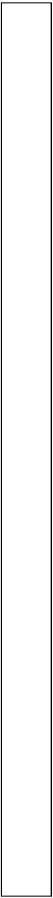 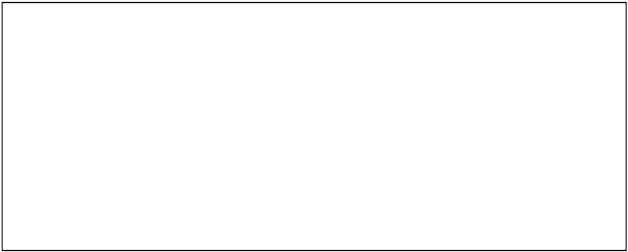 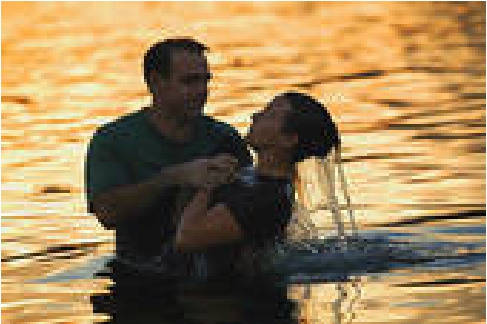 ReasonsThe Bible teaches that we are saved by grace, through faith, in baptism, so that we can live agodly life. When someone is baptized it becomes a tremendously important moment in theirspiritual life! Please take a moment and study the following Bible references on the subject ofbaptism. If you are a believer and have never obeyed Christ in Christian baptism, you shouldseek out a faithful Christian to immerse you..Forty-One Reasons You Should Be Baptized1. BECAUSE JESUS COMMANDED IT. He commanded his disciples to baptize thosewhom they had taught. The implication is that those who have been taught the Gospelshould willingly submit to Christian baptism. (Matthew 28:19)2. BECAUSE JESUS MODELED IT.	Though sinless, he walked seventy miles to bebaptized by John in the river Jordan in order to fulfill all righteousness. If it was theright thing for him to do, how much more vital is it for sinners such as we all are?(Matthew 3:13-15)3. BECAUSE BAPTISM IS COUPLED WITH FAITH AND LINKED TO SALVATIONIN THE TEACHING OF JESUS. "He who believes and is baptized shall be saved".(Mark 16:16)4. BECAUSE	BAPTISM	IS	LINKED	WITH	REPENTANCE	AND	THEFORGNENESS OF SINS IN THE TEACHING OF THE APOSTLES. "Repent and bebaptized for the remission (forgiveness) of sins ... 	". (Acts 2:38)5. BECAUSE BAPTISM IS ESSENTIAL TO RECEIVING THE "GIFT OF THE HOLYSPIRIT". (Acts 2:38). See also (Acts 19:3-6).6. BECAUSE IN BAPTISM OUR SINS ARE WASHED AWAY. Not by the water, but bythe blood of Jesus. (Acts 22:16)7. BECAUSE IN BAPTISM WE CALL ON THE NAME OF THE LORD. "Arise and bebaptized, calling on the name of the Lord". Baptism is like an action prayer. In this actwe call upon God to fulfill all the promises which he has made to us through Christ. Suchcalling upon the Lord is essential to our salvation. (Acts 22:16)8. BECAUSE IN BAPTISM WE ARE BROUGHT INTO SPIRITUAL CONTACT WITHTHE BLOOD OF JESUS. We are "baptized into his death" where his precious bloodwas shed. (Romans 6:3)9. BECAUSE IN BAPTISM WE ACT OUT THE BURIAL OF JESUS.	We are "buriedwith him." (Romans 6:4)10. BECAUSE IN BAPTISM WE ACT OUT THE RESURRECTION OF JESUS.	We areraised with him. (Romans 6:4)11. BECAUSE IN BAPTISM WE MARK THE FORMAL BEGINNING OF A NEW LIFEIN CHRIST. After our baptism we walk in "newness of life." (Romans 6:4)12. BECAUSE IN BAPTISM WE COME "INTO JESUS CHRIST". This is where there issalvation and blessing. (Romans 6:3; Galatians 3:27)13. BECAUSE	IN	BAPTISM	WE	DEMONSTRATE	OUR	HOPE	IN	THERESURRECTION OF THE RIGHTEOUS. (Romans 6:5)14. BECAUSE IN BAPTISM WE COMPLETE THE PROCESS OF THE NEW BIRTH.This began when the Holy Spirit-inspired word was implanted in our hearts. (John 3:5)15. BECAUSE BEING BORN OF WATER (BAPTISM) AND THE SPIRIT ISESSENTIAL.	We must be baptized and receive the Spirit before entering Christ'skingdom of salvation. "Except a man be born of the water and the Spirit he cannot enterthe kingdom of heaven".	(John 3:5)16. BECAUSE IN BAPTISM WE EXPERIENCE THE CIRCUMCISION OF CHRIST.Where the sins of the flesh are removed in the sight of God. (Colossians 2:11-12).17. BECAUSE IN BAPTISM WE ARE "RAISED WITH HIM".	Through faith in theoperation of God. Baptism demonstrates in the physical realm our faith about what Godis doing in the spiritual realm when we are baptized. (Colossians 2:12)18. BECAUSE BAPTISM IS A NECESSARY PREREQUISITE TO BE COUNTEDAMONG THE FOLLOWERS OF CHRIST. "Those who received his message werebaptized, and about three thousand were added to their number that day". (Acts 2:41)19. BECAUSE EVEN HOLY SPIRIT BAPTISM IS NO SUBSTITUTE FOR OBEDIENCETO CHRIST IN WATER BAPTISM. After Cornelius and his household were baptized inthe Holy Spirit, Peter "ordered that they be baptized in the name of Jesus Christ".(Acts 10:48)20. BECAUSE IN BAPTISM WE "PUT ON CHRIST". As a garment provides protectionfrom the elements, so Christ provides spiritual protection to those who wear him. As auniform identifies a soldier as the member of a particular army, so the one who puts onChrist testifies to the world of his spiritual allegiance. (Galatians 3:27)21. BECAUSE EVEN THE BAPTISM OF JOHN THE BAPTIST WAS NO SUBSTITUTEFOR CHRISTIAN BAPTISM.	Merely being immersed is not Christian baptism!(Acts 18:24 - 19:6)22. BECAUSE WHEN PEOPLE IN THE FIRST CENTURY BELIEVED THE GOSPELTHEY WERE BAPTIZED IMMEDIATELY.	The action must have been consideredvery important. (Acts 8:36; 19:5)23. BECAUSE BAPTISM WAS A PROMINENT PART OF THE PREACHING ABOUTJESUS. Philip preached "Jesus" to the Ethiopian. As part of his message he must havespoken of the importance of baptism. At the first opportunity the Ethiopian asked "See,here is water. What would hinder me from being baptized?" (Acts 8:35-36)24. BECAUSE IF ONE BELIEVES THAT JESUS IS THE CHRIST, THE SON OF THELIVING GOD, THERE IS NOTHING TO HINDER HIS BAPTISM. This means thatthose incapable of believing in Jesus are not proper candidates for Christian baptism.While teaching about the significance of baptism is important, one need not know allthere is to know on the subject because he submits to the Lord in this act. (Acts 8:36-37)25. BECAUSE BAPTISM LEADS TO A REALIZATION THAT ONE HAS OBEYEDTHE LORD, HENCE TO JOY. The newly baptized Ethiopian "went on his wayrejoicing." (Acts 8:39)26. BECAUSE BAPTISM, BEING THE FINAL ACT OF A SERIES OF INITIALRESPONSES TO THE GOSPEL, SAVES US. The Apostle Peter declared "baptism nowsaves us" (1 Peter 3:21).27. BECAUSE IN BAPTISM ONE IS FOLLOWING THE PROMPTING OF A GOODCONSCIENCE. It is evidence that one is sincerely trying to do exactly what the Lordcommanded (I Peter 3:21).28. BECAUSE WE ARE BAPTIZED IN THE NAME (BY THE AUTHORITY) OF THEFATHER, SON AND HOLY SPIRT. Baptism is the only act commanded by all threepersons of the Godhead. (Matthew 28:19)29. BAPTISM IS THE NATURAL RESULT OF HAVING BELIEVED THE PREACHINGOF THE GOOD NEWS ABOUT THE KINGDOM OF GOD. "When they believed Philipas he preached the good news of the kingdom of God and the name of Jesus Christ, theywere baptized ..." (Acts 8:12)30. BECAUSE BAPTISM IS REQUIRED OF ALL BELIEVERS REGARDLESS OF SEXOR RACE OR ECONOMIC STATUS. “They were baptized, both men and women"(Acts 8:12). "We were all baptized into one body, whether Jews or Greeks, slave or free"(1 Corinthians 12:13).31. BECAUSE WE ARE BAPTIZED IN (OR INTO) THE NAME OF THE LORD ANDKING JESUS. Jesus is Lord, a baptism is the pledge of our loyalty to our new King.(Acts 8:16)32. BECAUSE MIRACULOUS HEALING IS NO SUBSTITUTE FOR OBEDIENCE INBAPTISM. Miraculous events do not prove that our sins have been forgiven. God'sgracious actions should make one even more anxious to obey this simple command.(Acts 9:18)33. BECAUSE BAPTISM IS THE NATURAL RESPONSE OF A HEART OPENED BYTHE LORD.	Through the gospel the Lord opened Lydia's heart to respond to Paul'smessage. She responded by being baptized. (Acts 16:14-15)34. BECAUSE BAPTISM IS COUPLED WITH FAITH IN THE REPORTS OFSALVATION IN THE BOOK OF ACTS. "Many the Corinthians heard him [Paul],believed, and were baptized". (Acts 18:8)35. BECAUSE BAPTISM IS THE NEW TESTAMENT PICTURE AND FULFILLMENTOF THE OLD TESTAMENT EVENT OF THE CHILDREN OF ISRAEL PASSINGTHROUGH THE WATER AT THE CROSSING OF THE RED SEA. Just as Israel leftthe bondage of Egypt by passing through the sea, so we also leave the bondage of sin toenter into a new relationship with God in baptism. (1 Corinthians 10:2)36. BECAUSE BAPTISM IS THE NEW TESTAMENT PICTURE AND FULFILLMENTOF HOW WE PASS THROUGH THE WATER LIKE NOAH AND HIS FAMILY.WE PASS THROUGH THE WATER OF BAPTISM WHICH IS SPIRITUALLY LIKETHE WATERS OF NOAH'S FLOOD. Just as the waters removed Noah from a sinfulworld, so in baptism we pass from a sinful state to a forgiven state. (1 Peter 3:20-21)37. BECAUSE BAPTISM IS THE RESULT OF THE WORK OF THE SPIRIT ON THEHEART AND MIND THROUGH THE WORD. "We were all baptized by one Spiritinto one body". (l Corinthians 12:13)38. BECAUSE THERE IS ONE BAPTISM. This has been required since the first centuryand shall be required until the Lord returns. "One Lord, one faith, one baptism".(Ephesians 4:5).39. BECAUSE BEFORE WE DRAW NEAR IN OUR SERVICE AS PRIESTS TO GOD,OUR BODIES MUST BE WASHED AS WELL AS HEARTS SPRINKLED. "Let usdraw near to God with a sincere heart in full assurance of faith, having our heartssprinkled to cleanse us from a guilty conscience and having our bodies washed with purewater". The text suggests that the sprinkling of the heart cleansing and the washing of thebody take place simultaneously. (Hebrews 10:22)40. BECAUSE BAPTISM IS ONE OF THREE CONTEMPORARY WITNESSES TO THEDEITY OF CHRIST. "For there are three who bear witness, the Spirit, the water andthe blood; and the three agree in one". For nearly twenty centuries the act of baptism, byimmersion in water, has pictured the central fact of redemption, (the burial andresurrection of Christ.) The Spirit witnesses through the Word. The Lord's Supper bearstestimony to the blood. (1 John 5:8)41. BECAUSE BAPTISM IS THE GRACIOUS PROVISION OF A GRACIOUS GOD. "Hesaved us, not because of righteous things we had done, but because of his mercy.	Hesaved us through the washing of rebirth and renewal by the Holy Spirit". The textsuggests that renewal by the Holy Spirit follows the washing of rebirth (baptism).(Titus 3:5)In view of these forty-one biblical reasons, why not decide this very hour to "ARISE ANDBE BAPTIZED WASHING A WAY YOUR SINS CALLING ON THE NAME OF THELORD" (Acts 22:16).My Baptismal RecordI know that I have assurance of salvation, because I was obedient to the Lord and wasbaptized on the ____________ day, in the year of our Lord __________, in_______________________________ (city), _______ (State).On the same day that I was immersed into Christ, I became an active member of the universalChurch	of	Christ	and	anactive     member     of     the___________________________________ (name of congregation), which islocated in _____________________________ (city), _______ (State).Signed, ___________________________Date: _____________________________